Сценарий праздника,посвященного творчествуГабдуллы Тукая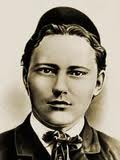                                                 Г.Тукайга 129 яшь 	                                                                      Татар теле тәрбиячесе:	                                      Яруллина Ләйсән Рөстәм кызы.Ц ЕЛЬ: Повышение эффективности работы по приобщению детей к                творчеству ГАБДУЛЛЫ ТУКАЯ.Задачи:  Познакомить детей с жизнью и творчеством ГАБДУЛЛЫ ТУКАЯ.  Воспитывать любовь и бережное отношение к произведениям ГАБДУЛЛЫ ТУКАЯ.   Формировать у детей честность, правдивость, доброту и отзывчивость посредством произведений ГАБДУЛЛЫ ТУКАЯ,   Воспитывать способность наслаждаться художественным словом,умением употреблять его в собственной речи (пословицы, поговорки, народные высказывания).   Учить чувствовать и понимать образный язык стихотворений и сказок ГАБДУЛЛЫ ТУКАЯ.   Расширить представления родителей о татарской детской литературе и приобщать их к семейному чтению литературных произведений.Оформление зала: портрет Г.Тукая, обрамленный красной тканью, цветы.Цитаты на татарском языке:       “УртакВатантарихындаэзлеиттеңсинбезне;         Мәңге-мәңге тап кунмаслык ,көзгеиттеңсинбезне.         Сәнгатебезкүкләрендә-Кояшыбыз, Аебыз.         Бар җиһангакүренерлекТукаебыз”                                                                                              ИлдарЮзеев.“Тукай-халыкмоңнарыныңбакчасындатибрәпүскәнгөл.”                                            ФатихКәрим.     Под музыку С.САЙДАШЕВА “Тукай маршы” входят дети.      На фоне музыки чтение стиха “Тукай теле” с показом слайдов.Много-много лет назад, в один из весенних солнечных дней, 26 апреля 1886 года родился великий татарский поэт Г. Тукай. Тукай родился в любящей семье папа Мухамматгариф и мама Мэмдуда в деревне Кушлавыч. Но в 4 месяца у него умер папа а в 4 года остался без матери.  После смерти родителей Тукай переходил из одной семьи в другую. Сначала его воспитывала бабушка Сажида. Однажды, усадив в повозку одного ямщика Габдуллу проводили в Казань. Его там усоновили семья Мухамметвали абый и Газизы апы. Когда приемные родители заболели его взяли на воспитание семь сагди абзый из Кырлая. В этом доме жил Тукай в селе Кырлай.  Тукай  вырос очень умным ребенком. Рано начал писать стихи, написал сказки которые вы уже все знаете : «Су анасы» «Шурале».Но он сильно заболел  болезнью легких и умер в 27 лет. Сейчас имеется музеи. Вот музей в Казани, а в Кырлае сделали статуэтку Тукая сидящего на скамейке.Ведущий: Мы сегодня с вами собрались вспомнить и почтить память татарского поэта Г. Тукая.1й ребенок: О, язык, родной, певучий! О, родительская речь!        Что еще на свете знал я, что сумел я уберечь!2й ребенок: О, язык мой, мы навечно неразлучные друзья.        С детства стала мне понятна радость и печаль твоя!3й ребенок: И туган тел, и матур тел! Әткәм-әнкәмнең теле.4й ребенок:Дөньядакүпнәрсәбелдем, синтуган тел аркылы.Ведущий: Песня «Туган тел» - это народный гимн всего татарского народа                 Игра на скрипке песню «Туган тел»Ведущий: Сложной была судьба Тукая. Он очень рано осиротел-скитался от  одного человека к другому. Детство у него было очень трудным.Но Тукай рос смышленым старательным ребенком, рано научилсяписать, читать.Стих: «Гали белэнКэжэ»Безнең Гали бигрәк тату кәҗә белән,   Менә кәҗә карап тора тәрәзәдән.   Гали аны чирәм белән кунак итә,   Кәҗә рәхмәт укый: сакалын селкетә.Ведущий: За свою короткую жизнь успел написать много стихов, интересных сказок, где воспевал красоту родного края, любовь к народу.Г.Тукай призывал нас любить Родину, родной язык, свой народ.  Он  говорил, что татарский народ найдет свое счастье только на     земле своих отцов, в единстве с русским народом.Ребёнок: С народом России мы песни певали                Есть общее в нашем быту и морали.                Вовеки нельзя нашу дружбу разбить                Нанизаны мы на единую нить.              Танец с девочками под музыку “Туган тел”Звучит музыка С.Сайдашева из балета “Шүрәле”В зал входит ШүрәлеШурале:Пальцам больно               Прищемил их Год назад.               Ай, умру- беда какая               Жизни я своей не радВедущий:Шурале, ты хотел творить зло, поэтому был наказан.Шурале:Никого теперь не трону-поклянусь тебе душой.Ведущий:Поиграй с нами, и твоя боль пройдет.Шурале: А вы (детям) действительно со мной хотите играть?Дети: Да!                                       Песня «Шурале». Шурале: Спасибо вам! В моем лесу сказали, что помочь мне смогут только дети. И это оказалось правдой! Я больше никого никогда не буду обижать.Асейчас мне надо возвращаться в лес, там меня мои друзья-    другие Шурале ждут. Я всем расскажу, с какими умными, смелыми и  воспитанными детьми познакомился. Да, чуть не забыл, я тут по  дороге нашел расческу (отдает ведущей).А мне пора уходить. До    свидания! (Уходит)Ведущий: Дети, а ведь эту расческу кто-то потерял. Как вы думаете-кто?Дети:      Водяная!                  Стук в дверь. Входит Водяная.Водяная: Я Водяная. Дети, здравствуйте! Где ж мой гребень золотой?Ведущий:Мы отдадим тебе золотой гребень, но сначала послушаем наших детишек.Входит мальчик, гоняющийся за бабочкой.Инценировка «Бала беләнкүбәләк”Бала:Әйт әле, КүбәләкСөйләшик бергәләп:Бу кадәр күп очып.Армыйсың син ничек?Ничек соң тормышың?Ничек көн күрмешең?Сөйләп бирче тезеп,Табаламсың ризык?Күбәләк:Мин торам кырларда,Болында, урманда;Уйныймын, очамын,Якты көн булганда.Иркәли һәм сөяКояшның яктысы;Аш буладыр миңаЧәчәкләр хуш исе.Тик гомерем бик кыска:Бары бер көн генә,-Бул яхшы, рәнҗетмәҺәм тимә син миңа!Мальчик:Мә, Су анасы, сиңа алтын тарак,                 Беркайчан да булмабыз без карак!Водяная:Вот,спасибо, обрадовали меня. Нельзя брать чужие вещи без   разрешения! А как же это звучит в сказке, давайте вспомним!Дети:     Есть хозяин или нету               Век чужого не возьму!Водяная: Молодцы, ребята! Умные вы, однако!                 Ох, устала я!Ведущий:Водяная, сядь, отдохни! Дети раскажут тебе стихотворение «Кызыклышәкерт»Стихотворение «Кызыклышәкерт»Бала:Әйдәле, Акбай! Өйрән син, арт аягың белән тор;Аума, аума! Туп-туры тор, төз утыр, яхшы утыр!Акбай: Ник газаплыйсың болай син, мин әле бик кечкенә;Мин туганга тик ике айлап булыр йә өч кенә.Юк кирәкми, мин өйрәнмим, минем уйныйсым килә;Шул болыннарда ятасым, шунда ауныйсым килә.Бала: Ах, юләр маэмай! Тырыш яшьләй, - зурайгач җайсыз ул;Картаеп каткач буыннар, эш белү уңайсыз ул!  Водяная:Какие же  молодцы. Спасибо им, и вам всем спасибо!                Вы мне очень помогли. А мне пора на речку, до свидания!               Заходят Коза и БаранКоза:Сарык, куда же мы попали?Сарык:  Не знаю, это и не лес, и не поляна. Тут только людиКоза: Э-э-э…При входе было же написано, что это детский сад            «Ландыш».Коза и Сарык: Здравствуйте!Дети:    Здравствуйте!Сарык: А что за праздник тут у вас?Коза: И-и-и, җүләрСарык! У них же большой праздник., посвященный 127-летия со дня рождения великого татарского поэта-писателя   Г.Тукая. А на день рождения, тем более на юбилей, нельзя приходить без подарка. Открывай свой мешок! Там должны быть и  подарки от нас.              Сарык достаёт волчью голову: Вот от нас подарок!Коза: И-и-и, җүләрСарык! Это же волчья голова. Из какой сказки она,              ребята?Дети:Сказка про Козу и Барана.Коза:Сарык, видно твой мешок подменил кто-то.Сарык(роется в мешке): Нет, нашел-нашел. Вот же все здесь!                              Показывает подарки.Коза: Дарим вам ручку и блокнот, чтобы вы хорошо учились в школе и             смогли сочинять стихи, как Габдулла Тукай.                       Раздают подарки, прощаются и уходят.Ведущий:Шигырьләрен-әкиятләренсөйләп,                  Үсепҗитәрсезшулай.                   Барлыкмилләтбалалары                   Ярата сине Тукай!Ведущий: Вот и подошел к концу наш праздник, посвященный дню                  Рождения Г.Тукая. Дорогие дети! Любите и берегите свой родной   язык!       Песня “Туган тел”- поют все присутствующие.